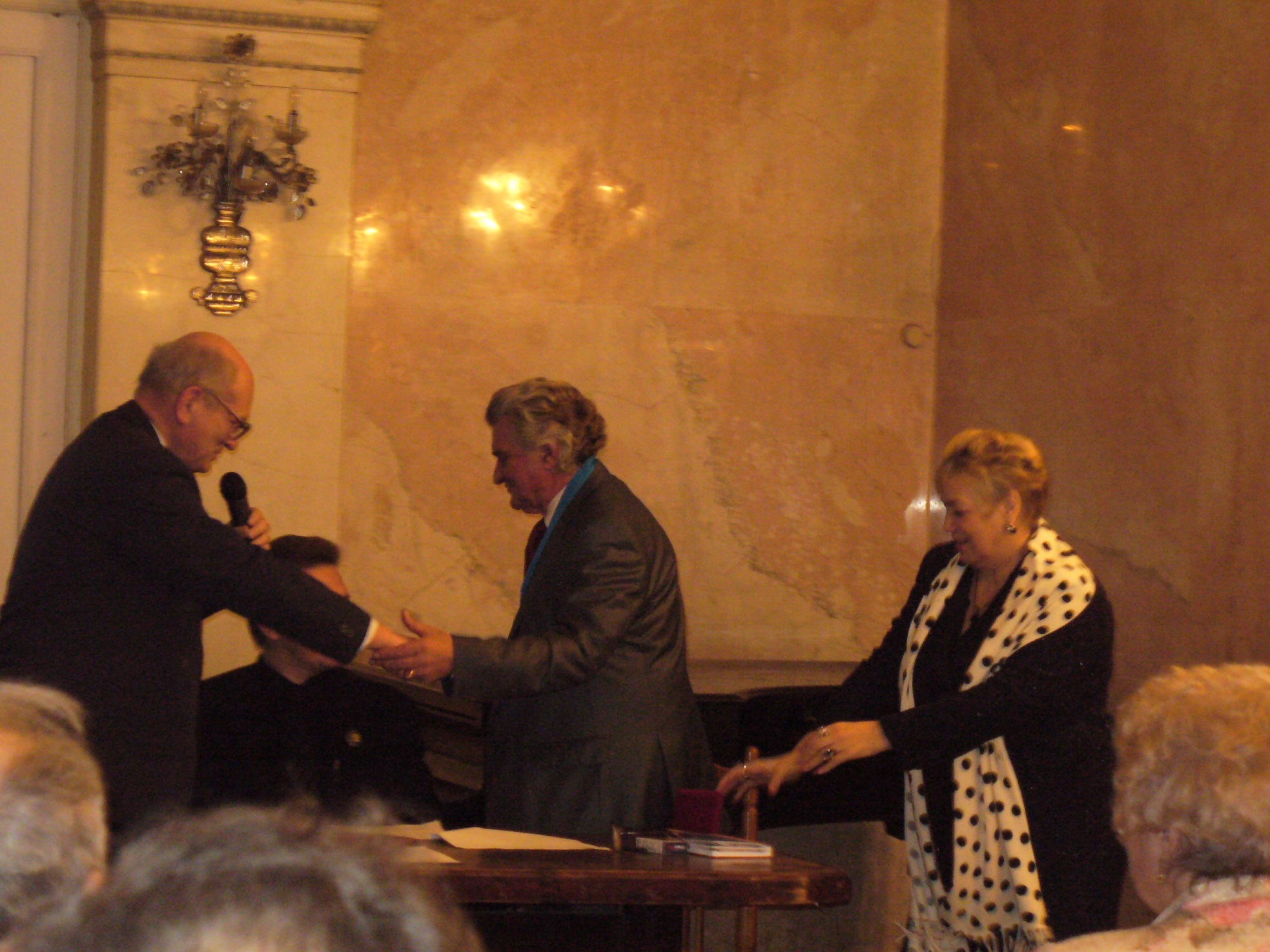 Презентация книги В. Георгиева «Смехотворения» в Болгарском культурном центре 2009 г.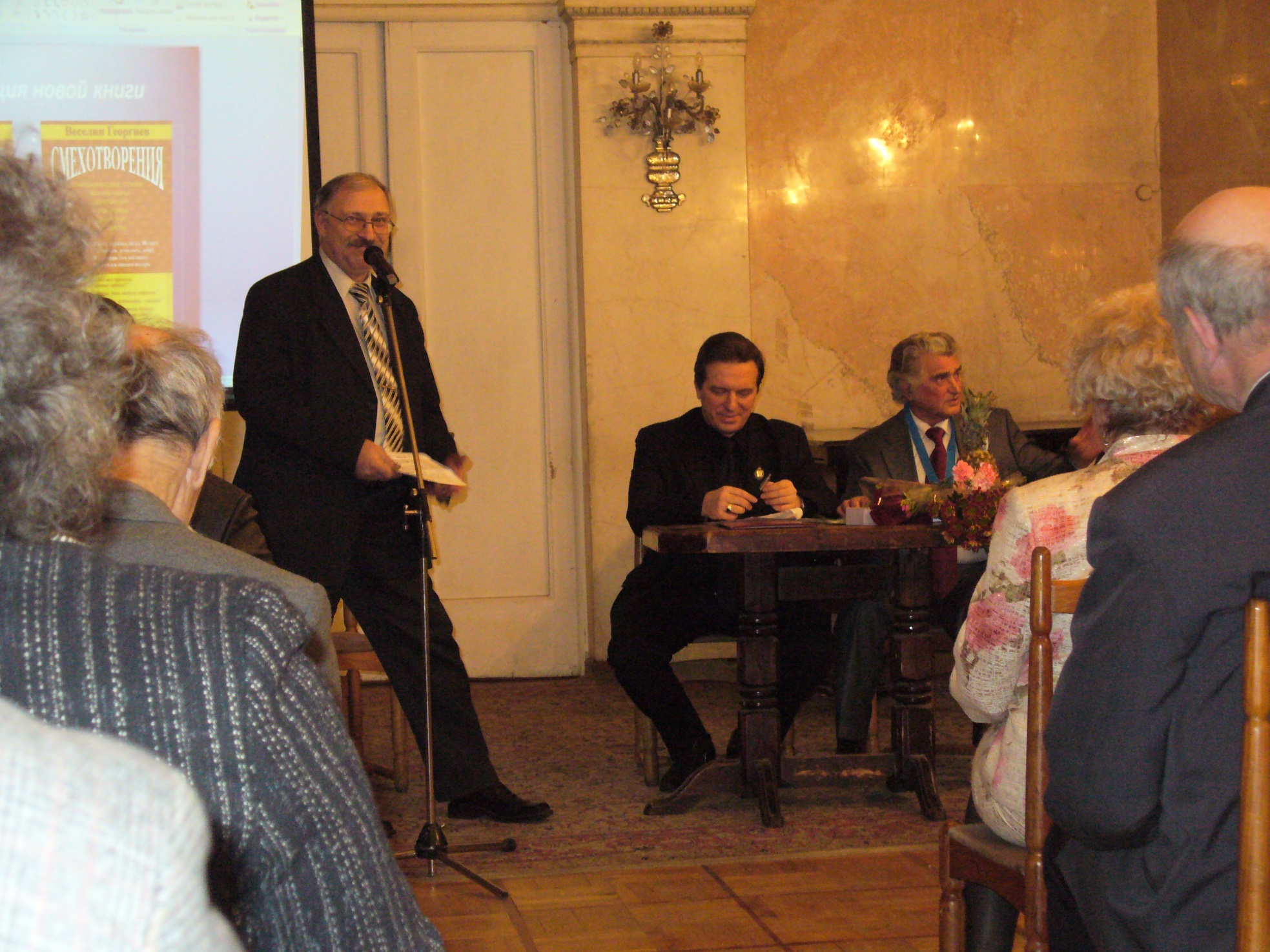 Презентация книги В. Георгиева «Смехотворения» в Болгарском культурном центре 2009 г. (выступление А. Галаганова)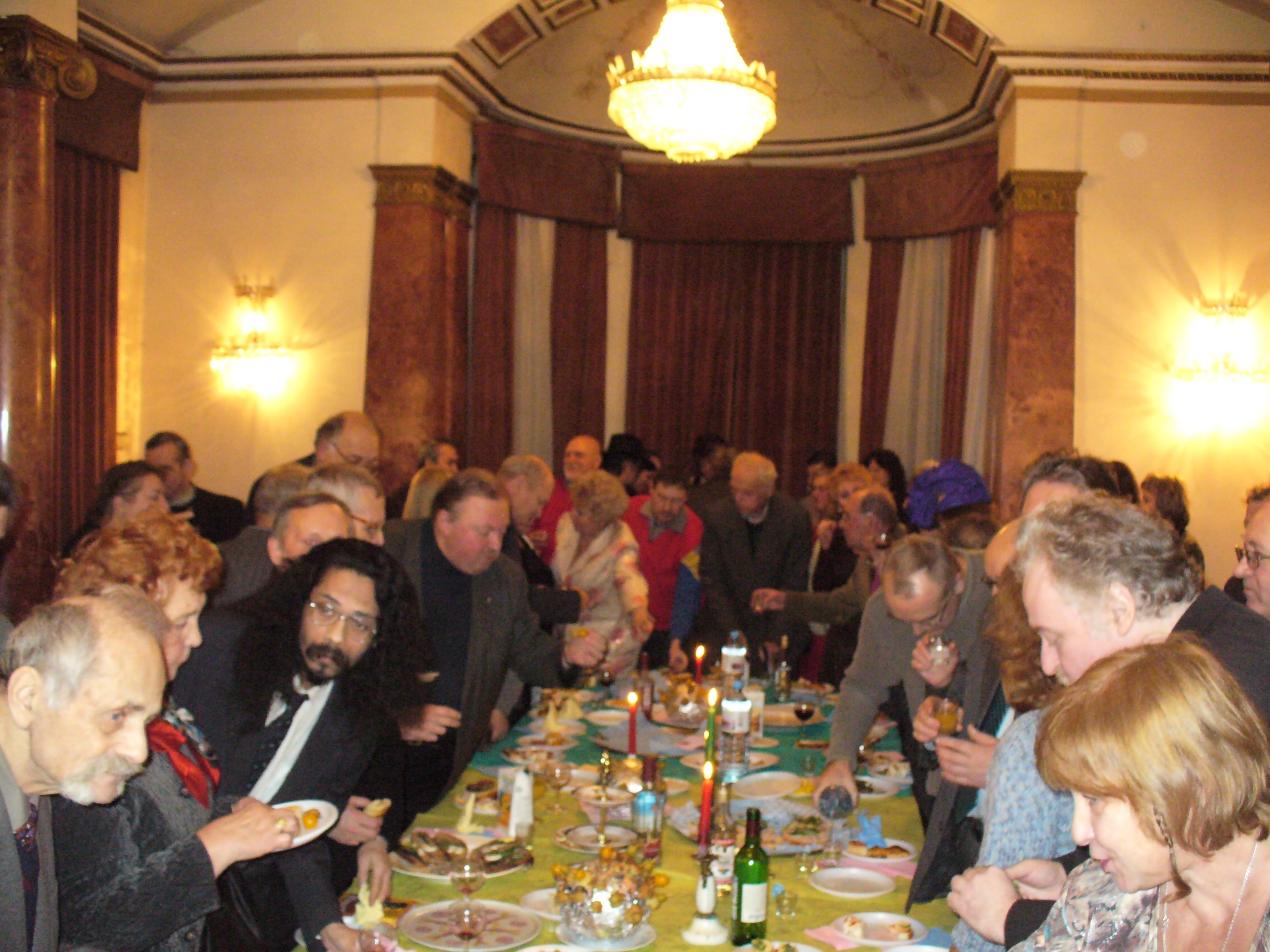 Презентация книги В. Георгиева «Смехотворения» в Болгарском культурном центре 2009 г. (фуршет)